Contactgegevens schoolOnderwijskundig concept van de schoolWaarde en TrotsFeiten en aantallen
Uitstroom van leerlingen naar SBO/SOExtra ondersteuning binnen de basisschoolWe hebben veel leerlingen extra ondersteund het afgelopen schooljaar binnen de basisondersteuning met  begeleiding van Ambulant Begeleiders en een Zorgstudent.Basisondersteuning      Datum onderzoek 16 december 2014. Vaststelling rapport 1 april 2015.Niveau van basisondersteuning  (zelfbeoordeling school)Extra OndersteuningG. Ontwikkeling en ambitiesH. Grenzen aan het onderwijsDe ambitie van de school is om kinderen in de buurt naar school te laten gaan en hen het onderwijs te bieden dat zij nodig hebben. Tegelijkertijd houdt dit in dat wij als school ook rekening moeten houden met de kinderen die al op school zitten. De school heeft, door de buurt waarin zij ligt, al veel leerlingen die extra ondersteuning nodig hebben. Hieronder beschrijven wij welke leerlingen wij op dit moment niet de ondersteuning kunnen bieden die nodig is en derhalve niet kunnen aannemen.Wij kunnen met de huidige formatie, middelen en expertise geen passend onderwijs bieden aan leerlingen met een ernstig fysieke handicap. Als er veel verzorging en/of medische handelingen nodig zijn, kunnen we dat niet bieden zonder extra ondersteuning. Kinderen die niet zelfredzaam zijn ( niet zindelijk, hulp nodig bij het eten en aan-en uitkleden). Er is ondersteuning nodig om hen op school te kunnen begeleiden.Kinderen die niet in staat zijn te communiceren met hun omgeving ( leerkracht, groepsgenoten, medewerkers).Leerlingen die door hun gedrag de veiligheid van andere kinderen in gevaar brengen kunnen wij niet de ondersteuning bieden die zij nodig hebben.Leerlingen met een Toelaatbaarheid Verklaring ( TLV) of een intensief arrangement cluster 1, 2, 3 of 4 kunnen wij niet de benodigde expertise en begeleiding bieden.Leerlingen, die een advies van betrokken instanties hebben om een andere vorm van onderwijs te volgen.Wij kunnen groepen tot maximaal 27 leerlingen formeren om in de ondersteuningsbehoeften van de leerlingen te kunnen voorzien. In heel uitzonderlijke gevallen kunnen we hiervan afwijken.Leerlingen waarvan ouders niet willen meewerken aan onderzoek om de ondersteuningsbehoefte van hun kind in kaart te brengen. In het algemeen kunnen we op dit moment niet meer dan één leerling met een individueel arrangement per groep begeleiden. Daarnaast bieden we aan veel leerlingen ondersteuning.Voor elke leerling die bij de school wordt aangemeld en een specifieke ondersteuningsbehoefte heeft onderzoeken wij de mogelijkheid of wij deze kunnen bieden in het kader van de Zorgplicht. Mocht onze school de zorg niet kunnen bieden, dan bekijkt de school waar deze hulp wel geboden kan worden en biedt de ouders begeleiding naar een passende onderwijsplek/ setting voor hun kind.NaamOBS HolendrechtStraat + huisnummerHolendrechtplein 39-40Postcode en plaats1106 LP AmsterdamBrin nummer20SC00Telefoonnummer (algemeen)020-4531549E-mailadres (algemeen)info@obsholendrecht.nlBeschrijving van de specifieke invloed van het onderwijsconcept op de ondersteuningsmogelijkheden, wanneer dit essentieel of onderscheidend is.Op de Holendrechtschool wordt het onderwijs thematisch, samenhangend en adaptief aan de leerlingen aangeboden. De school gebruikt eigentijdse methoden die de vakken taal, expressie, techniek, cultuur en meer vakken in een logische samenhang aan bod laat komen. In de Onderbouw wordt gewerkt met de methode Kleuterplein, in de midden- en bovenbouw wordt met de methode Alles in 1 gewerkt. Voor het rekenonderwijs wordt de methode Alles Telt ingezet vanaf groep 3. De methode Alles in 1 maakt het mogelijk de leerstof op 6 niveaus aan te bieden in de groepen, zodat elke leerling les krijgt op zijn/haar niveau.Op dit moment ( september 2018) telt de school 193 leerlingen verdeeld over 10 groepen, waarvan 2 groepen 1-2 en 2 groepen Nieuwkomers. De 2 groepen Nieuwkomers hebben als doel leerlingen, ingestroomd uit niet Nederlandstalige landen, binnen 1 jaar tijd de Nederlandse taal aan te leren, zodat zij daarna kunnen doorstromen naar regulier basis- of voortgezet onderwijs.De school staat voor onderwijs gericht op het leggen van een basis voor zelfredzaamheid en autonomie in de toekomstige maatschappij. Het team werkt op een professionele manier samen om elkaar naar een steeds hoger niveau te helpen. De relatie met ouders kenmerkt zich door een gelijkwaardige en niet-vrijblijvende samenwerking. Ouders en school werken vanuit een gezamenlijke verantwoordelijkheid aan de (school)ontwikkeling van het kind.Beschrijving van datgene rond passend onderwijs waar je als school trots op bent, waar je school door gekenmerkt wordt.Onze school staat in een buurt waarin de leefomstandigheden van een aantal gezinnen niet altijd even gemakkelijk zijn. De school ziet het als een uitdaging om de kinderen binnen de school een gevoel van veiligheid, vertrouwen en plezier te geven. Ontwikkeling kan alleen plaatsvinden als kinderen zich veilig en vertrouwd voelen op school, zeker als zij dit vanuit hun leefomgeving niet altijd gewend zijn.Het team heeft een goed zicht op het thuismilieu van de leerlingen en weet veel van de opvoedingssituatie van de kinderen.Dit maakt dat de leerkrachten in staat zijn om verbinding te leggen met de leerlingen in hun groep en hen het onderwijs te bieden dat aansluit bij hun mogelijkheden. Zij dagen de leerlingen uit om over hun eigen grenzen heen te kijken en maken daarbij de wereld van de kinderen groter. Door de leerlingen iedere dag weer nieuwe kansen te geven en uitdagingen te bieden zorgt de school ervoor dat kinderen iedere dag leren en groeien.De school volgt de ontwikkeling van de leerlingen nauwgezet en heeft de onderwijsbehoeften van de leerlingen goed in beeld. Op basis van evaluaties wordt er planmatig gewerkt aan schoolverbetering. De afgelopen 2 jaren heeft de school begeleiding gehad van Stichting LeerKRACHT met als motto “Samen elke dag een beetje eter”. De leerkrachten bereiden samen lessen voor en observeren de lessen bij elkaar. Zij geven elkaar gerichte feedback om de kwaliteit van de lessen steeds op een hoger plan te brengen. In de klas wordt iedere ochtend gestart met bord in de klas     ( check-in) en wordt ’s middags de dag geëvalueerd ( check-out). Dit schooljaar gaan ook de groepen 1 tot en met 3 met deze aanpak aan de slag. Tevens is er de mogelijkheid voor een individuele check-in en out.De school heeft de afgelopen 2 jaar veel tijd en aandacht besteed aan het creëren van een veilige schoolomgeving door inzet van de aanpak De Vreedzame School. Naast de lessen in de groep, worden er worden mediatoren opgeleid om te bemiddelen bij conflicten tussen leerlingen onderling. De school heeft vorig schooljaar een Anti-pestcoördinator en een Aandacht functionaris aangesteld.Het afgelopen jaar is de school gestart met Trauma Sensitief Lesgeven. De leerkrachten zijn geschoold in het herkennen en erkennen van signalen bij leerlingen en hoe hier preventief mee om te gaan. Dit schooljaar wordt de aanpak uitgebreid en geborgd. Er wordt een start gemaakt met het kennismaken met de ouders in de thuissituatie door het inzetten van huisbezoeken met als doel te komen tot een goede samenwerking tussen ouders en school. Aan het einde van dit schooljaar zal de aanpak geëvalueerd worden.Het team heeft zich afgelopen schooljaar laten scholen op het verbeteren van het Interactief Taalonderwijs d.m.v. een externe audit. In dit schooljaar zal de aanpak verder uitgebreid en daarna geborgd worden.Dit schooljaar is gestart met de methoden Kleuterplein ( Onderbouw) en Alles in 1. Met Alles in 1 en Alles Apart zijn we in staat om beter onderwijs op maat aan te bieden. Tevens wordt dit schooljaar de mogelijkheden van groep doorbroken rekenonderwijs bekeken om te komen tot het creëren van meer rekenniveaus waarop leerlingen rekenonderwijs wordt aangeboden.De school hecht veel waarde aan een gezonde leefstijl voor de leerlingen en werkt samen met Jump In. Het afgelopen jaar is het drinken van water en gezonde lunch ingevoerd. Dit schooljaar staat de gezonde traktatie op de agenda. De school verwacht dit schooljaar het Jump In certificaat te behalen.SchooljaarSchooljaarSchooljaarSchooljaarSchooljaarSchooljaarSchooljaarAantal leerlingen naar2013/ 20142014/20152015/20162016/20172017/20182018/20192019/2020SBO31SO cluster 1SO cluster 2SO cluster 3SO cluster 42212SchooljaarSchooljaarSchooljaarSchooljaarSchooljaarSchooljaarSchooljaarAantal 2013/ 20142014/20152015/20162016/20172017/20182018/20192019/2020lln met LGF cluster 10lln met LGF cluster 20lln met LGF cluster 30lln met LGF cluster 40lln met individueel arrangement1groepsarrangementen12andersoortige inzet arrangement3Recente beoordeling van onze school vanuit de onderwijsinspectie. Niet iedere school is al volgens het nieuwe inspectiekader beoordeeld, daarom zijn er twee manieren van invullen mogelijk, volgens oude of nieuwe inspectiekader.Beoordeling inspectie  (op basis van het ‘oude’ inspectiekader) Beoordeling inspectie  (op basis van het ‘oude’ inspectiekader) Beoordeling inspectie  (op basis van het ‘oude’ inspectiekader) AlgemeenIn haar bevindingen geeft de inspectie aan dat de school, ondanks een onrustige periode erin geslaagd is om hard te werken aan de kwaliteit van het onderwijs. De leraren verstaan hun vak en weten de leerlingen te motiveren. De directie stuurt de school duidelijk aan en geeft richting aan de verbeteractiviteiten.In haar bevindingen geeft de inspectie aan dat de school, ondanks een onrustige periode erin geslaagd is om hard te werken aan de kwaliteit van het onderwijs. De leraren verstaan hun vak en weten de leerlingen te motiveren. De directie stuurt de school duidelijk aan en geeft richting aan de verbeteractiviteiten.OntwikkelpuntenEr ontbreekt een samenhang tussen de verschillende verbeteractiviteiten.De communicatie met ouders hierover kan beter.De leraren behoeven verdieping op het gebied van de meer complexe didactische vaardigheden.De begeleiding en zorg voor leerlingen vragen om een kwaliteitsslag, teveel leerlingen ontvangen nog niet de ondersteuning die zij nodig hebben.Er ontbreekt een samenhang tussen de verschillende verbeteractiviteiten.De communicatie met ouders hierover kan beter.De leraren behoeven verdieping op het gebied van de meer complexe didactische vaardigheden.De begeleiding en zorg voor leerlingen vragen om een kwaliteitsslag, teveel leerlingen ontvangen nog niet de ondersteuning die zij nodig hebben.Indicatoren m.b.t. specifieke leerlingondersteuning Indicatoren m.b.t. specifieke leerlingondersteuning Indicatoren m.b.t. specifieke leerlingondersteuning 8. Zorg8. Zorg8. Zorg8.1  signalering zorg8.1  signalering zorg2 (onvoldoende)8.2  op basis van analyse bepalen aard van de zorg8.2  op basis van analyse bepalen aard van de zorg28.3  de school voert de zorg planmatig uit8.3  de school voert de zorg planmatig uit3 (voldoende)8.4  evalueren van de effecten van de zorg8.4  evalueren van de effecten van de zorg39. Kwaliteitszorg9. Kwaliteitszorg9. Kwaliteitszorg9.1  de school heeft inzicht in de onderwijsbehoeften van de leerling populatie9.1  de school heeft inzicht in de onderwijsbehoeften van de leerling populatie39.3  de school evalueert regelmatig het onderwijsleerproces9.3  de school evalueert regelmatig het onderwijsleerproces29.4  de school werkt planmatig aan verbeteractiviteiten9.4  de school werkt planmatig aan verbeteractiviteiten29.5  de school borgt de kwaliteit van het onderwijsleerproces9.5  de school borgt de kwaliteit van het onderwijsleerproces39.6  de school verantwoordt zich aan belanghebbenden over gerealiseerde onderwijskwaliteit 9.6  de school verantwoordt zich aan belanghebbenden over gerealiseerde onderwijskwaliteit 2Datum van vaststellen door inspectieDatum van vaststellen door inspectieMee eensIn ontwikkeling, beginfaseIn ontwikkeling, volop mee bezigOneens(Externe) hulp bij nodigNiet van toepassingNemen we mee in schoolplan / jaarplan, 
in schooljaar…De school monitort de leer-en sociaal/emotionele ontwikkeling van leerlingen gedurende de gehele schoolse periode.xDe school is in staat om leerlingen met een extra ondersteuningsbehoefte op verschillende leergebieden en de sociaal/emotionele ontwikkeling vroegtijdig te signaleren.xDe school heeft goed bruikbare protocollen op gebied van ernstige leesproblemen/dyslexie, ernstige reken-wiskunde problemen/dyscalculie, medisch handelen en veiligheid. De protocollen worden toegepast.xDe school heeft een heldere en adequate ondersteuningsstructuur binnen de school ingericht, herkenbaar voor medewerkers en oudersxDe school is in staat om handelingsgericht te denken, te handelen, te arrangeren of te verwijzen waarbij het cyclisch proces van haalbare doelen stellen, planmatig uitvoeren en gerichte evalueren centraal staat.xDe school is in staat om door vroegtijdig lichte ondersteuning in te zetten, sociaal emotionele problemen van leerlingen klein te houden of zodanig te begeleiden dat zij kunnen (blijven) profiteren van het onderwijsaanbod.xDe school heeft een goede samenwerkingsrelatie met ouders daar waar het leerlingen met een extra onderwijsbehoefte betreft.xDe school heeft een goede samenwerkingsrelatie met de voorschool, gericht op het realiseren van een doorgaande lijn en een warme overdracht van de leerlingen naar de basisschool.xBij uitstroom naar VO, tussentijdse uitstroom naar een andere basisschool of SBO/SO is er sprake van zorgvuldige overdracht van de leerling (-gegevens) naar de andere school.xDe school werkt krachtig samen met ketenpartners, zoals jeugdhulpverlening, het S(B)O, de steunpunten voor het arrangeren van extra ondersteuning, de onderwijsadviseurs van het SWV e.a. om leerlingen specifieke ondersteuning te bieden, waardoor zij zich kunnen blijven ontwikkelen. xOmstandighedenStimulerende factoren Belemmerende factorenGebouwOpen, ruim opgezet, goed onderhouden gebouw. Het gebouw bestaat uit begane grond en een verdieping en telt voldoende mogelijkheden om apart met kinderen te kunnen werken. Er is een invalidentoilet aanwezig.Er is geen lift aanwezig. Aandacht en tijdDe school is vorig schooljaar sterk gegroeid; heeft bijna 200 leerlingen. De leerlingen zijn verdeeld over 10 groepen, waarvan 2 Onderbouwgroepen ( sinds 1-1-2018) en 2 Nieuwkomersgroepen. De gemiddelde groepsgrootte is 22 leerlingen.Er is 1 intern begeleider voor vier dagen per week aanwezig. De rekencoördinator en tevens interne coach voor studenten en nieuwe Bovenbouwleerkrachten is 3 dagen per week vrij geroosterd. Daarnaast beschikt de school over een onderwijsassistente voor de onderbouw voor 5 dagen en een onderwijsassistente voor de midden-en bovenbouw voor 4 dagen per week. Tevens zijn er 2 onderwijsassistentes in de Nieuwkomersgroepen beschikbaar. In de Onderbouw is 1 leerkracht 1 dag per week vrij geroosterd voor ondersteuning.De kind-gesprekken worden planmatig gevoerd en vastgelegd in Parnassys.Er is dit schooljaar een groepsarrangement voor groep 3 ingezet en 1 aangevraagd voor de groepen 1-2.De school beschikt over Kleuterlab.Er wordt samengewerkt met Day a Week School om meer uitdaging voor meer- en of hoogbegaafde leerlingen te bieden. De school organiseert samen met de Brede School naschoolse activiteiten.De school heeft te maken met vele wisselingen binnen het team, de interne begeleiding en de directie. Het leerkrachtentekort is een punt van zorg.Schoolomgeving De omgeving van de school bestaat voornamelijk uit midden-hoogbouw. Er zijn voldoende mogelijkheden voor de kinderen om buiten te spelen.De school maakt gebruik van een grote buitenspeelruimte waaronder een basketbalveld, een Cruijff-court en een speelterrein. Ook is er een afgeschermde speelruimte voor de jongere leerlingen. De school staat in een zgn achterstandswijk en heeft hierdoor te maken met problematieken die in achterstandswijken voorkomen.Vanwege verhuizing is er veel uitstroom en tussentijdse instroom. Een relatief groot aantal leerlingen heeft met meerdere schoolwisselingen te maken gehad.Leerling populatieDe culturele achtergrond van de leerlingen is heel divers waardoor zij kennismaken met verschillende waarden en normen die binnen de verschillende culturen een rol spelen.De school biedt de leerlingen een veilige en gestructureerde leer-en leefomgeving. De leerlingen komen graag naar school en voelen zich gezien en gehoord.De wijk waarin de leerlingen opgroeien kent veel  gezinnen waarvan Nederlands niet de moedertaal is; veel leerlingen hebben een taalachterstand bij instroom op school.Daarnaast zijn er veel één ouder gezinnen met veelal jonge moeders. Voor sommige kinderen is de schoolcultuur een andere dan die er op straat heerst. Dit kan soms verwarrend zijn. Er ligt een uitdaging voor de school om kinderen hierbij te begeleiden.De leerlingen hebben een onderwijsaanbod op hun eigen leerniveau nodig. De school heeft te maken met leerlingen die het landelijk gemiddelde leerniveau halen; met leerlingen die die lager leerniveau hebben en ook leerlingen die juist sneller leren dan hun leeftijdsgenoten.Enkele leerlingen werken op een eigen leerlijn voor 1 of meerdere vakken. Dit vanwege het waarschijnlijk niet behalen van het eindniveau groep 8.TeamfactorenHet team bestaat uit een mix van ervaren  en startende leerkrachten. Het team is 2 jaar geleden gestart met de methodiek van Stichting LeerKracht. De methodiek kenmerkt zich door de slogan “Elke dag een beetje beter”. Het werken met elkaar aan gezamenlijke doelen vormt hierbij het uitgangspunt.Er is een constructieve samenwerking met de voorschool. De school heeft een VVE coördinator aangesteld.Er is begeleiding gerealiseerd voor nieuwe leerkrachten in de Bovenbouw.Personele wisselingen hebben gezorgd voor nieuwe input in het team.Er zijn veel personele wisselingen geweest. Aandachtspunt is het inwerken van nieuwe leerkrachten.Leerkrachtfactoren De leerkrachten hebben goed zicht op de ontwikkelingen van de leerlingen.De school beschikt over een intern begeleider, remedial teacher, dyslexie- en dyscalculiespecialist en een gedrag specialist. De school heeft 2 gecertificeerde taalcoördinatoren en een gecertificeerde rekencoördinator..Het merendeel van de leerkrachten is nog onvoldoende vaardig in het omgaan met de mogelijkheden die de in de school aanwezige digitale middelen bieden.Er wordt nog te weinig gebruik gemaakt van de feedback van de leerlingen.De D@ta-coach is nog in ontwikkeling; dit vraagt een flinke tijdsinvestering. Tekort aan invalleerkrachten bij ziekte vaste leerkrachtenWijkgerichte samenwerkingDe school werkt samen met andere scholen in het wijkoverleg o.l.v het SWV. Binnen dit overleg worden zaken m.b.t. passend onderwijs besproken en wordt informatie uitgewisseld. Er is een goede samenwerking met de Voorschool, OKA, Brede School en de meeste scholen in de wijk.Alle scholen binnen het voedingsgebied rondom de school hebben een vergelijkbare populatie, kinderen met een diverse problematiek, waardoor het overnemen van kinderen met een bepaalde problematiek van de ene naar de andere school niet eenvoudig is.Hoewel de scholen goed samenwerken is het met één school binnen de wijk gecompliceerd om tot samenwerking te komen m.b.t. het al dan niet aannemen van elkaars leerlingen.Mogelijkheden inzet extra ondersteuningAanvraag van groepsarrangementen. Inzet OKA en Jeugdpsychologen van het OKT.Samenwerking met de LeerplichtambtenaarSamenwerking met Adviesloket Inzet Zorgstudent Inzet ErgotherapeutGGD screeningOuderbetrokkenheid verhogen is een punt van aandacht.AndersWelke structurele voorzieningen zijn binnen de school aanwezig t.b.v. leerlingen met specifieke onderwijsbehoeften?Door het inzetten van onderwijsassistenten zijn er meer handen in de klas.Er zijn voldoende passende werkruimten/plekken om met kleine groepen te werken.De school beschikt over voldoende leermiddelen, waaronder digitale leermiddelen.  De school beschikt over up to date methoden.Leerstof kan op 6 niveaus aangeboden worden.In groep 5 screening op deelname mogelijkheden Day a Week school.Individuele check-in en out 4 dagen per week.Afname Hart en Ziel 2x per jaar, De Vreedzame School Veiligheidsmeting 1x per jaar.IB-er voor 4 dagen aanwezig voor de groepen 3 t/m 8. Dyslexie- en dyscalculiespecialist.Gedrag specialist.Reken- en taalcoördinatorenSamenwerking met OKT, ABC (orthopedagoog), Adviesloket en PIT.ZBO overleg 6x per jaarDay a Week SchoolLeerlabZomerschool voor groep 7 leerlingen.Welke vaste ketenpartners kent de school, wanneer het gaat om leerlingen met specifieke onderwijsbehoeften? De school werkt samen met:Ouder Kind TeamLeerplichtambtenaarJeugdarts van de GGD als onderdeel van het OKTAdvies-en begeleidingsdienst (ABC).Swazoom Onderwijsadviseurs SWVAdviesloket PPOZO Zuid-OostCoördinator NieuwkomersMaatschappelijke dienstverlener tevens budgetcoachOuderconsulentSamen doenVeilig thuisWillem SchrikkerstichtingErgotherapeut PIT Ontwikkelpunten op gebied van de basiskwaliteit en de basisondersteuning binnen de schoolPlanmatige aanpak van leerlingen met ernstige leesproblemen door implementatie van het dyslexie en dyscalculieprotocol binnen de gehele school.De kwaliteit van de  interactie met en tussen leerlingen verbeteren en daarmee de taalopbrengsten verhogen.Implementatie LVS sociaal emotionele ontwikkeling  voor de onderbouw (KIJK)Groep doorbroken rekenonderwijs.De leerkrachten kijken stelselmatig bij elkaar in de klas en geven feedback op elkaars handelen. Het optimaliseren van de beschikbare menskracht binnen de school in het begeleiden van leerlingen met een specifieke onderwijsbehoefte.Beschrijving van ambities met betrekking tot passend onderwijsDe school heeft de ambitie om alle kinderen in hun eigen buurt met plezier naar school te laten gaan. Elkaar kennen en ontmoeten vindt voor een groot deel op school plaats en wij gunnen het alle kinderen dat dit in hun eigen buurt kan plaatsvinden.Daarnaast vinden wij het belangrijk dat kinderen mede eigenaar gaan worden van dat wat zij moeten/willen/kunnen leren. Immers het betrokken zijn bij je eigen leerontwikkeling verhoogt de motivatie tot leren en de verwachting is dat hierdoor kinderen minder problematisch gedrag zullen vertonen.Voor de meer begaafde leerlingen zal een beter passend onderwijs aanbod verzorgd moeten worden. Het aanbieden van het juiste onderwijsaanbod op OBS Holendrecht; ongeacht hun uitstroom.De leerkrachten zijn in staat om de onderwijsbehoeften van de leerlingen in kaart te brengen en uit te voeren.Vertaling van ontwikkelpunten en ambities naar schoolplan en jaarplanning – korte aanduiding / verwijzing / evt. link naar schoolplan/jaarplanTeamscholing om het thematisch onderwijs optimaal vorm te geven.Teamscholing om het Trauma Sensitief Lesgeven verder te implementeren en te borgen.Teamscholing om het interactief taalonderwijs verder te implementeren en te borgen.Het implementeren van het Schoolveiligheidsplan.LeerKRACHTsessies om te blijven leren van en met elkaar ( inclusief lesvoorbereidingen en feedback).De Zorgstructuur vastgesteld in de Zorgkalender implementeren en borgen.Inzet D@ta-coach app voor begeleiding van het team en het duurzaam verbeteren van de onderwijskwaliteit op school zonder de werkdruk te verhogen.Beschrijving van de grenzen van de school, daar waar het gaat om de realisatie van passend onderwijs. Duiding, beargumentering, alternatieven. 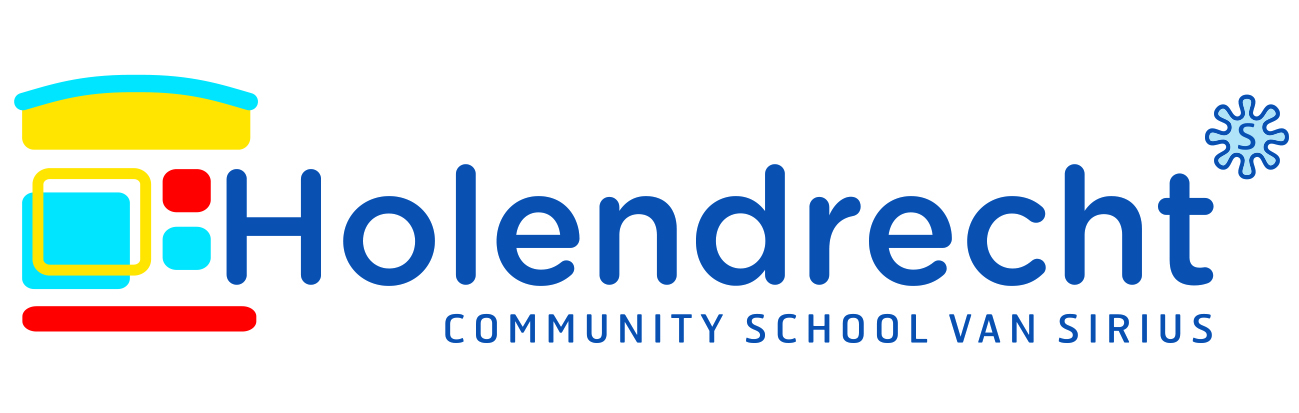 